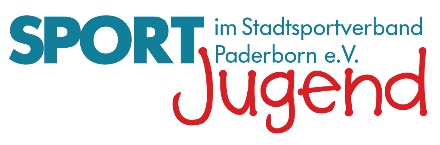 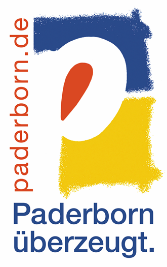 Rückmeldebogen zum„18. Tag des Paderborner Sports“ am 11.06.2023 im SchlossparkWir nehmen am Tag des Paderborner Sports teil mit:Angaben zum teilnehmenden Verein:-----------------------------------------------------------------------------------------------------------------Antwort bitte bis 21.04.2023 an folgende Adresse per Fax, E-Mail oder Post schicken: Paderborner Sportservice				Fax 05251-882052Am Hoppenhof 33					s.cramer@paderborn.de33104 PaderbornMitmachangebot im Parkgelände (von 14.00-18.00 Uhr):Hierfür benötigen wir:Sportliche Darbietung beim Open-Air-Sportstudio (Brunnentheater):(Pro Verein können max. zwei Darbietungen oder Gespräche stattfinden. Die Auftrittslänge beträgt max. 5 Minuten.)Sportliche Darbietung beim Open-Air-Sportstudio (Brunnentheater):(Pro Verein können max. zwei Darbietungen oder Gespräche stattfinden. Die Auftrittslänge beträgt max. 5 Minuten.)Wir führen Folgendes vor: oder Gespräch beim Open-Air-Sportstudio (Brunnentheater):oder Gespräch beim Open-Air-Sportstudio (Brunnentheater):Wir möchten in einem Gespräch Folgendes vorstellen:VereinAnsprechpartner/inTelefonE-Mail-Adresse